Location:  In Person at the Marriott or Virtual 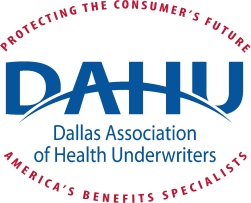 Zoom Meetinghttps://aleragroup.zoom.us/j/92409467564Meeting ID: 924 0946 7564One tap mobile+13462487799,,92409467564# US (Houston)+12532158782,,92409467564# US (Tacoma)Dial by your location 	+1 346 248 7799 US (Houston)Meeting Time: 10:00 AM – 11:00 AM         September 15th 2021 AGENDA and Meeting Minutes Call to order: Roll Call: X = AttendedApprove Prior Month Board Minutes Motion By: Rita2nd  By:	steveIn Favor:	allDiscussion:	Opposed:		Abstentions: 	Motion Carried: Approve Prior Month Financials Motion By:	rita2nd  By:  EvaIn Favor: 	Discussion:	Opposed:		Abstentions:Motion Carried: August DAHU Luncheon Symposium Attendance65 Registered for the event, as of the night beforeHow many attended in person:77 Attended at The Marriott –  10 were paid no shows ( I THINK), and 10 showed up.These number include the two sponsored tables, the speakers and other sponsors. Claire on net.Old Business:Transparency Regulation speaker Lauri Beck, the president of Insurance Network America. Steve presented to us what the possibilities would be and what Lauri Beck could offer and do for us. Lauri is building the program, no charge. We are going to move forward with adding it to an existing meeting (possible John Goodman meeting) and ask people to stay additional hour to watch webinar. Medicare Summit -Tamela $5,000.00 committed ½ day event at Marriot sponsorship money should cover expense. Profit will be based off attendance. Discussion regarding go- no- go on summit, decision made to postpone event until 2022Philanthropy – Texas Therapeutic Riding Center for Children and Adults specializing in hippotherapy, mental and physical therapy. We will move forward with TXTRC as our beneficiary for fund raisers. Need to get items in the slideshow for meeting send to Laura, Pat and David. Pick up tri-folds for upcoming meeting. Motion: Motion made to amend budget for current 5 people to attend @ 500.00 each ament to amend $ 800.00 for future TAHU State Conventions	Motion By:		David_____	2nd  By:		Jennifer_____In Favor:		ALL____	Discussion:		Spirited discussionOpposed:		None	Abstentions:	None	Motion Carried:	YesNew Business:November meeting Honoring our Veterans (Steve Neuner)Media DAHU SwagDAHU Zoom AccountWrap Up on the Carolyn Goodwin Legislation Symposium (Claire)	Board Discussion Reports:President – Rita Rolf President Elect – Jennifer StanleyVice President – Taylor KirkhartTreasurer – David WeberSecretary – Eva BoucherImmediate Past President -Tamela SouthanMembership – Christine Richiuso Professional Development – Claire Pancerz      Public Service – John Paul Hudman      Legislative: Cindy Goodman and Rachelle DeleonHUPAC/TAHUPAC – Mark Bellman Newsletter/Communication- Laura Frances Sponsorship – Louis HarbourAwards – OPENVanguard- Steve SnyderTrustee – Mary Lou Hudman Trustee – Donna McCright Trustee – Ed OleksiakTrustee – Jacqueline St.HilaireExecutive Assistant – Patricia PattisonDeliverables/Action Items:Next Board Meeting October 20th 2021Meeting Adjourned at: President:                           Rita Rolf   xPublic Service:        John Paul Hudman xPresident Elect:                 Jennifer Stanley  XSponsorship:            Louis Harbour Vice President:                 Taylor Kirkhart  xVanguard:                   Steve Snyder Treasurer:                          David Weber  xAwards:                                 Kristen Bernard x Secretary:                             Eva Boucher  xExecutive Admin:          Pat Pattison  XPast President:                    Tamela Southan xTrustee:                            Steve Neuner  Communications/Media    Laura Frances  xTrustee:                            Mary Lou Hudman HUPAC/TAHUPAC:              Mark Bellman Trustee                          Donna McCright Legislation:   Cindy Goodman & Rachelle DeLeon,Hailey   Trustee:                               Doris WallerMembership & Retentions: Karen Burkholder XTrustee:                        Jacqueline St. Hilaire Professional Development:    Claire Pancerz  Trustee:                                     Ed OleksiakNameTasks